Конференции ДПО12 апреля 2023 годана отделении ДПО  ОГБПОУ «Иркутский базовый медицинский колледж» согласно плана работы состоялась городская конференция по обмену опытом «Проблемы питания детей первые годы жизни»В городской конференции приняли участие слушатели отделения (медицинские сестры лечебных учреждений города Иркутска) ДПО и студенты ОГБПОУ «Иркутский базовый медицинский колледж» в количестве 70 человек.На конференции рассматривались вопросы государственной политики в области здоровья детей в Российской Федерации, были представлены современный взгляды на организацию питания ребенка первого года жизни.Открыла конференцию Кузьмина Л.А. – заместитель директора по ДПО ОГБПОУ «Иркутский базовый медицинский колледж»  (ФОТО Кузьминой) (ФОТО слушателей)На конференции были представлены доклады преподавателей колледжа: «Диетология в холистической концепции здоровья» - докладчик преподаватель педиатрии высшей категории ИБМК, к.м.н., Окснер С.А., «Влияние питания беременной и кормящей женщины на здоровье ребенка и репродуктивное здоровье в целом» - докладчик Нижегородцева Е.А. преподаватель акушерства и гинекологии, с докладом «Проблемные вопросы при грудном вскармливание и пути их решения» выступила слушатель отделения ДПО цикла ПК «Первичная медико-профилактическая помощь детям» Ямщикова А.А. – медицинская участковая сестра ОГБУЗ «ИГБ №5», медицинский представитель компании «Нутриция» Пряхина Е.А. выступила с докладом - «Функциональные нарушения пищеварения у детей первого года жизни. Отличия и преимущества современных смесей» и провела мастер-класс по приготовлению продукции компании Нутриция с дегустацией. (ФОТО ОКСНЕР, ФОТО НИЖЕГОРОДЦЕВОЙ И СЛАЙД, ФОТО Нутрицией и слайд, ФОТО ДИГУСТАЦИЕЙ, ФОТО С ВОПРОСАМИ УЧАСТНИКОВ) После заслушивания докладов состоялся круглый стол «Вопросы и ответы». Участники конференции активно обсуждали полученную информацию докладов. Отметили, что полученные знания необходимо более углубленно изучать при подготовки студентов медицинских вузов, обучающихся медицинских колледжей и слушателей в системе непрерывного медицинского образования, активно внедрять эти знания в практическое здравоохранение.  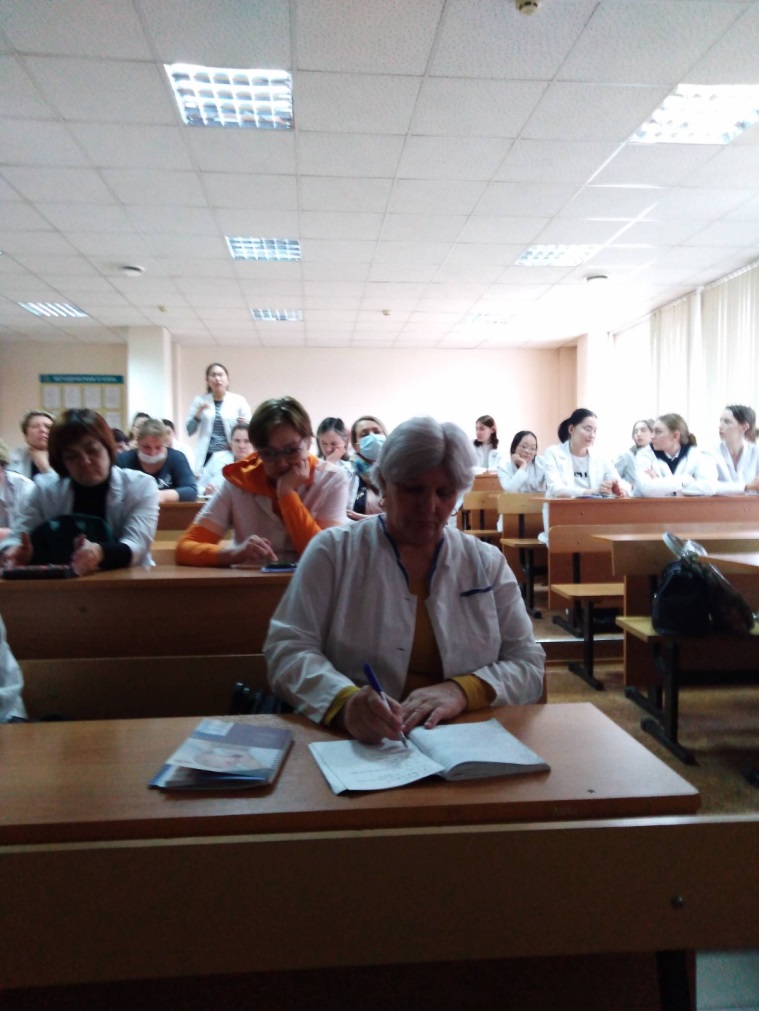 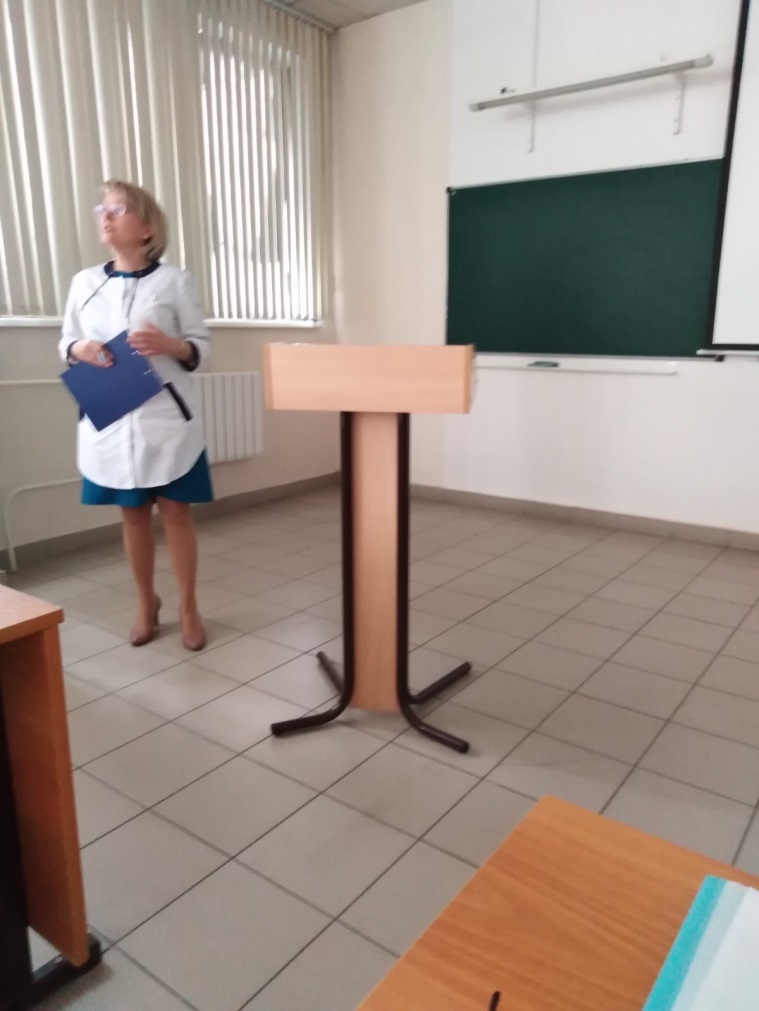 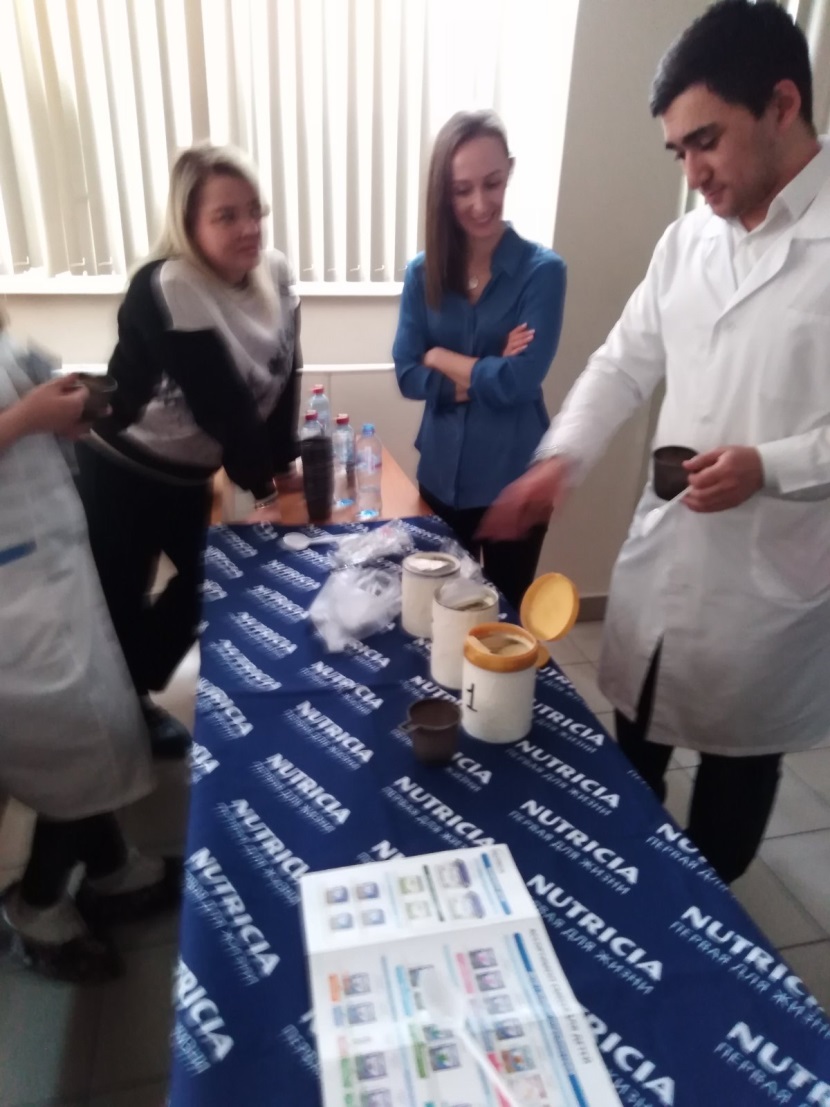 